Sommario1 	Condizioni generali	42 Dati dei membri che compongono il Team Interdisciplinare	52.1 Composizione del Team Interdisciplinare	52.2 Studio chiave 1 - CAPOFILA	62.2.1	Dati amministrativi	62.2.2	Dati organizzativi	62.2.3	Dati economici	62.2.4	Situazione collaboratori e funzioni (all’inoltro della candidatura)	62.3 	Studio chiave 2	72.3.1	Dati amministrativi	72.3.2	Dati organizzativi	72.3.3	Dati economici	72.3.4	Situazione collaboratori e funzioni (all’inoltro della candidatura)	72.4 Studio chiave 3	82.4.1	Dati amministrativi	82.4.2	Dati organizzativi	82.4.3	Dati economici	82.4.4	Situazione collaboratori e funzioni (all’inoltro della candidatura)	82.5 Studio chiave 4	92.5.1	Dati amministrativi	92.5.2	Dati organizzativi	92.5.3	Dati economici	92.5.4	Situazione collaboratori e funzioni (all’inoltro della candidatura)	92.6 Membro del Team 5 – Ingegneria d’impianti elettrotecnici	102.6.1	Dati amministrativi	102.7 Membro del Team 6 – Fisico della costruzione	102.7.1	Dati amministrativi	102.8 Membro del Team 7 – Specialista sicurezza antincendio	102.8.1	Dati amministrativi	103	 Criteri di idoneità	113.1 Criteri di idoneità I1 – Risorse umane / forza lavoro	113.2	 Criteri di idoneità I2 – Esperienza dello studio chiave / Capofila	113.3 Criteri di idoneità I3 – Conoscenze e referenza della persona chiave / Direzione del team	123.4	 Criteri di idoneità I4 – Idoneità formale e professionale 	134 Criteri di selezione	144.1 	Criterio di selezione S1 – Referenze dello studio	144.1.1 Studio chiave 1 / Capofila – Referenza 1	144.1.2 Studio chiave 1 / Capofila – Referenza 2	144.1.3 Studio chiave 2 – Referenza 1	154.1.4 Studio chiave 2 – Referenza 2	154.1.5 Studio chiave 3 – Referenza 1	164.1.6 Studio chiave 3 – Referenza 2	164.1.7 Studio chiave 4 – Referenza 1	174.1.8 Studio chiave 4 – Referenza 2	174.2 	Criterio di selezione S2 – Conoscenze e referenze delle persone di riferimento	184.2.1	 Persona chiave 1 / Direzione del team - Conoscenze e Referenze	184.2.2	 Persona chiave 2 - Conoscenze e Referenze	194.2.3 Persona chiave 3 - Conoscenze e Referenze	204.2.4 Persona chiave 4 - Conoscenze e Referenze	214.3 	Criterio di selezione S3 – Organizzazione del Team	225 Autocertificazione rispetto alle condizioni di lavoro	236	 Atto di consorziamento	247	 Foglio delle firme	257.1 	Dichiarazioni	257.2	 Firme degli altri studi del Team Interdisciplinare	25Condizioni generaliIl presente formulario serve per l'inoltro della candidatura, da utilizzare su base cartacea ed il cui testo non può essere modificato. Le basi d'appalto sono da compilare in modo completo, compiegando gli allegati richiesti. Le pagine da 5 e successive del presente formulario possono essere compilate su base informatica. Il formulario deve essere inoltrato in forma cartacea in 2 copie e su supporto informatico.Le indicazioni seguenti permettono alla Committenza la valutazione e il giudizio dell'offerta. Le referenze presentate possono valere sia per i "criteri di idoneità" sia per i "criteri di valutazione". Dati dei membri che compongono il Team InterdisciplinareComposizione del Team InterdisciplinareNome dell’offerente:		         	Recapito N°1: 	NPA/Luogo:				Telefono:				Persona di contatto:			Telefono: 				Indirizzo e-mail:							Società aderenti al Team InterdisciplinareStudio Chiave 1 (CAPOFILA)Architettura: 	Ingegneria civile: 	Nome:					Studio Chiave 2Architettura: 	Ingegneria civile:   Nome:					Studio Chiave 3 – Ingegneria RVCSNome:					Studio Chiave 4 – Architetto paesaggistaNome:					Membro del Team 5 – Ingegneria d’impianti elettrotecniciNome:					Membro del Team 6 – Fisico della costruzioneNome:					Membro del Team 7 – Specialista sicurezza antincendioNome:					Studio chiave 1 - CAPOFILA Architettura: 	Ingegneria civile: 	Dati amministrativi    Nome dell’offerente:				         	Indirizzo: 				Persona di riferimento:		Telefono:				Anno di fondazione:			Affiliazioni professionali: 		Indirizzo e-mail:				Sito web: 				No.IVA:					Forma giuridica:						Utilizzo del sistema BIM:		SI 	NO 	Dati organizzativiSettori di attività	Descrizione		Dal (anno)Dati economici								L'offerente dichiara di essere sufficientemente coperto da un'assicurazione di responsabilità civile (minima copertura: 5.0 mio CHF). Nel dettaglio, si tratta di:Compagnia d'assicurazione e n. polizza:  Danni alle persone 	Per sinistro: CHF   	Franchigia: CHF Danni materiali 		Per sinistro: CHF    	Franchigia: CHF Danni patrim./terzi 	Per sinistro: CHF   	Franchigia: CHF Situazione collaboratori e funzioni (all’inoltro della candidatura)					2017		2018		2019		Media ultimi 3 anni		Totale collaboratori									Funzione: 			Numero collaboratori					Grado occupazione:		80-100%	<80%		Progettazione		Direttore di progetto:								Progettista:									Disegnatore:						Amministrazione	Pers. Amministrativo:					Totale								Studio chiave 2 Architettura: 	Ingegneria civile:   2.3.1	Dati amministrativi    Nome dell’offerente:				         	Indirizzo: 				Persona di riferimento:			Telefono:				Anno di fondazione:			Affiliazioni professionali: 		Indirizzo e-mail:						Sito web: 				No.IVA:							Forma giuridica:				Utilizzo del sistema BIM:		SI 	NO 	Dati organizzativiSettori di attività	Descrizione		Dal (anno)2.3.3	Dati economici								L'offerente dichiara di essere sufficientemente coperto da un'assicurazione di responsabilità civile (minima copertura: 5.0 mio CHF). Nel dettaglio, si tratta di:Compagnia d'assicurazione e n. polizza: Danni alle persone 	Per sinistro: CHF  	Franchigia: CHF Danni materiali 		Per sinistro: CHF    	Franchigia: CHF Danni patrim./terzi 	Per sinistro: CHF  	Franchigia: CHF 2.3.4	Situazione collaboratori e funzioni (all’inoltro della candidatura)					2017		2018		2019		Media ultimi 3 anni		Totale collaboratori									Funzione: 			Numero collaboratori					Grado occupazione:		80-100%	<80%		Progettazione		Direttore di progetto:								Progettista:									Disegnatore:						Amministrazione	Pers. Amministrativo:					Totale								2.4	Studio chiave 3 – Ingegneria RVCSDati amministrativi    Nome dell’offerente:				         	Indirizzo: 				Persona di riferimento:			Telefono:				Anno di fondazione:			Affiliazioni professionali: 		Indirizzo e-mail:						Sito web: 				No.IVA:							Forma giuridica:				Utilizzo del sistema BIM:		SI 	NO 	2.4.2	Dati organizzativiSettori di attività	Descrizione		Dal (anno)Dati economici										L'offerente dichiara di essere sufficientemente coperto da un'assicurazione di responsabilità civile (minima copertura: 5.0 mio CHF). Nel dettaglio, si tratta di:Compagnia d'assicurazione e n. polizza:  Danni alle persone 	Per sinistro: CHF  Franchigia: CHF Danni materiali 		Per sinistro: CHF    Franchigia: CHF Danni patrim./terzi 	Per sinistro: CHF  Franchigia: CHF Situazione collaboratori e funzioni (all’inoltro della candidatura)					2017		2018		2019		Media ultimi 3 anni		Totale collaboratori									Funzione: 			Numero collaboratori					Grado occupazione:		80-100%	<80%		Progettazione		Direttore di progetto:								Progettista:									Disegnatore:						Amministrazione	Pers. Amministrativo:					Totale								Studio chiave 4 – Architetto PaesaggistaDati amministrativi    Nome dell’offerente:				         	Indirizzo: 				Persona di riferimento:			Telefono:				Anno di fondazione:			Affiliazioni professionali: 		Indirizzo e-mail:						Sito web: 				No.IVA:							Forma giuridica:				Utilizzo del sistema BIM:		SI 	NO 	2.4.2	Dati organizzativiSettori di attività	Descrizione		Dal (anno)Dati economici										L'offerente dichiara di essere sufficientemente coperto da un'assicurazione di responsabilità civile (minima copertura: 5.0 mio CHF). Nel dettaglio, si tratta di:Compagnia d'assicurazione e n. polizza:  Danni alle persone 	Per sinistro: CHF    Franchigia: CHF Danni materiali 		Per sinistro: CHF    Franchigia: CHF Danni patrim./terzi 	Per sinistro: CHF    Franchigia: CHF Situazione collaboratori e funzioni (all’inoltro della candidatura)					2017		2018		2019		Media ultimi 3 anni		Totale collaboratori									Funzione: 			Numero collaboratori					Grado occupazione:		80-100%	<80%		Progettazione		Direttore di progetto:								Progettista:									Disegnatore:						Amministrazione	Pers. Amministrativo:					Totale								Membro del Team 5 – Ingegneria d’impianti elettrotecniciDati amministrativi    Nome dell’offerente:				         	Indirizzo: 				Persona di riferimento:			Telefono:				Anno di fondazione:			Affiliazioni professionali: 		Indirizzo e-mail:						Sito web: 				No.IVA:							Forma giuridica:				Membro del Team 6 – Fisico della costruzione 2.7.1	Dati amministrativi    Nome dell’offerente:				         	Indirizzo: 				Persona di riferimento:			Telefono:				Anno di fondazione:			Affiliazioni professionali: 		Indirizzo e-mail:						Sito web: 				No.IVA:							Forma giuridica:				Membro del Team 7 – Specialista sicurezza antincendio 2.8.1	Dati amministrativi    Nome dell’offerente:				         	Indirizzo: 				Persona di riferimento:			Telefono:				Anno di fondazione:			Affiliazioni professionali: 		Indirizzo e-mail:						Sito web: 				No.IVA:							Forma giuridica:				3	Criteri di idoneità 3.1 Criterio di idoneità I1 - Risorse umane / forza lavoroLo studio (architetto o ingegnere civile) che assume la Direzione di progetto deve dimostrare un fatturato (somma degli onorari) medio annuo degli ultimi 3 anni superiore a CHF 0,7 mio/annuoDati economici												2017		2018		2019		Media ultimi 3 anni	Totale fatt.(onorari)				 (Inserire la documentazione dopo la pagina 11)3.2 Criterio di idoneità I2 – Esperienza dello studio chiave 1 / CapofilaReferenza dello studio (d’architettura o d’ingegnere civile) che assume la Direzione di progetto, comparabile per complessità e dimensione all’oggetto della presente prequalifica, progettato e realizzato nell’ambito dell’edilizia o delle infrastrutture e concluso negli ultimi 10 anni con un investimento complessivo (1) superiore a CHF 15,0 mio.1.Nome del progetto (titolo abbr. / luogo):		2.Committente:						3.Settore specifico (pubblico / privato):	 		4.Contenuti (polifunzionali):				5.Ambito (edilizia / infrastrutture):			6.Investimento complessivo (1) : 			7.Data realizzazione:					8.Nome della persona di riferimento e no.telefono: 	9.Quale studio: Funzione/resp. nell’ambito del progetto:		La prestazione dello studio è stata fornita come:						Offrente individuale	Consorzio di offerenti:	.  % di appartenenza					. Gli altri membri del consorzio erano: 10.Per quale motivo questo oggetto di referenza rappresenta un esempio particolarmente adatto per dimostrare la competenza specifica al mandato da parte dello studio.             Breve motivazione (La referenza è da rappresentare con 1 A3 per progetto, dopo la pagina 11)(1)  eCCC-E pos. C-G, I e V (equivalenti al CCC 2 e 4)Criterio di idoneità I3 – Conoscenze e referenza della persona chiave / direzione del teamConoscenze e referenza della persona chiave (architetto o ingegnere civile) che assume la Direzione del Team, comparabile per complessità e dimensione all’oggetto della presente prequalifica, progettato e realizzato nell’ambito dell’edilizia o delle infrastrutture e concluso negli ultimi 10 anni con un investimento complessivo (1) superiore a CHF 8,0 mio.a) ConoscenzeCognome e nome:					Anno di nascita:					Studio di appartenenza:					Nello studio dal:					Attivo nel settore dal:					Funzione nello dal: 					Diploma:						Anno:							Iscrizione REG A o B:					SI  NO In caso di non iscrizione al REG A o B, allegare prova dell’iscrivibilitàChe % della sua capacità lavorativa dedicherà presumibilmente al progetto:      b) Referenza1.Nome del progetto (titolo abbr. / luogo):		2.Committente:						3.Settore specifico (pubblico / privato):	 		4.Contenuti (polifunzionali):				5.Ambito (edilizia / infrastrutture):			6.Investimento complessivo (1) : 			7.Data realizzazione:					8.Nome della persona di riferimento e no.telefono: 	9.Quale studio: Funzione/resp. nell’ambito del progetto:	La prestazione dello studio è stata fornita come:						 Offerente individuale	 Consorzio di offerenti:	.  % di appartenenza					. Gli altri membri del consorzio erano: 10.Per quale motivo questo oggetto di referenza rappresenta un esempio particolarmente adatto per dimostrare la competenza specifica al mandato da parte dello studio.             Breve motivazione (Le referenze sono da rappresentare con 1 A3 per progetto, dopo la pagina 12)	(1)  eCCC-E pos. C-G, I e V (equivalenti al CCC 2 e 4)Criterio di idoneità I4 – Idoneità formale e professionale Ogni membro del Team Interdisciplinare certifica il rispetto delle condizioni di cui all’art.34 e 39 RLCPubb e più precisamente dichiara di aver pagato e di essere aggiornato con lo stato dei pagamenti dovuti e fornisce in allegato copia dei documenti comprovanti:(I concorrenti con domicilio o sede in uno Stato estero devono produrre i documenti equivalenti)Professionale:	Titolo di studio conferito da una scuola politecnica federale o da una scuola svizzera o estera equivalente	Titolo da una scuola universitaria professionale o da una scuola superiore svizzera o estera equivalente 	Iscrizione Registro A degli ingegneri e architetti (REG A) 	Iscrizione Registro B degli ingegneri e architetti (REG B) Formale:			Contributi AVS/AI/IPG/AD			Assicurazione perdita di guadagno in caso di malattia			Contributi assicurazione contro gli infortuni LAINF (SUVA o istituto analogo)			Contributi cassa pensione (LPP)		Contributi professionali e rispetto del CCL (dichiarazione della Commissione paritetica)	Imposte alla fonte (anche per le ditte che non sono iscritte ai ruoli dell’imposta alla fonte)			Imposte federali, cantonali e comunali cresciute in giudicato	Imposte sul valore aggiunto IVA (se non assoggettati: compilare l’autocertificazione di non assoggettamento, link https://www4.ti.ch/dt/sg/uvcp/temi/vigilanza-e-commesse-pubbliche/commesse-pubbliche-2020/schede-informative/verifica-delle-offerte/)	Autocertificazione del rispetto della parità di trattamento tra uomo e donna (compilare l’autocertificazione, link https://www4.ti.ch/dt/sg/uvcp/temi/vigilanza-e-commesse-pubbliche/commesse-pubbliche-2020/schede-informative/verifica-delle-offerte/).	Assicurazioni, dichiarazioni comprovanti una copertura assicurativa di responsabilità civile che gli garantisce una copertura, adeguata al valore dell’opera, a valere per: - danni corporali- danni materiali- danni patrimoniali (I certificati indicati sopra sono da allegare dopo la pagina 13)4	Criteri di selezioneCriterio di selezione S1 – Referenze dello studioStudio chiave 1 / Capofila – Referenza 11.Nome del progetto (titolo abbr. / luogo):		2.Committente:						3.Data realizzazione:					4.Nome della persona di riferimento e no.telefono: 	5.Quale studio: Funzione/resp. nell’ambito del progetto:		La prestazione dello studio è stata fornita come:						 Offerente individuale	 Consorzio di offerenti:	.  % di appartenenza					. Gli altri membri del consorzio erano: 6.Per quale motivo questo oggetto di referenza rappresenta un esempio particolarmente adatto per dimostrare la competenza specifica al mandato da parte dello studio.             Breve motivazione 4.1.2	Studio chiave 1 / Capofila - Referenza 21.Nome del progetto (titolo abbr. / luogo):		2.Committente:						3.Data realizzazione:					4.Nome della persona di riferimento e no.telefono: 	5.Quale studio: Funzione/resp. nell’ambito del progetto:		La prestazione dello studio è stata fornita come:						 Offerente individuale	 Consorzio di offerenti:	.  % di appartenenza					. Gli altri membri del consorzio erano: 6.Per quale motivo questo oggetto di referenza rappresenta un esempio particolarmente adatto per dimostrare la competenza specifica al mandato da parte dello studio.             Breve motivazione (Le referenze sono da rappresentare con 1 A3 per progetto, dopo la pagina 14)	4.1.3	Studio chiave 2 – Referenza 11.Nome del progetto (titolo abbr. / luogo):		2.Committente:						3.Data realizzazione:					4.Nome della persona di riferimento e no.telefono: 	5.Quale studio: Funzione/resp. nell’ambito del progetto:		La prestazione dello studio è stata fornita come:						 Offerente individuale	 Consorzio di offerenti:	.  % di appartenenza					. Gli altri membri del consorzio erano: 6.Per quale motivo questo oggetto di referenza rappresenta un esempio particolarmente adatto per dimostrare la competenza specifica al mandato da parte dello studio.             Breve motivazione 4.1.4	Studio chiave 2 - Referenza 21.Nome del progetto (titolo abbr. / luogo):		2.Committente:						3.Data realizzazione:					4.Nome della persona di riferimento e no.telefono: 	5.Quale studio: Funzione/resp. nell’ambito del progetto:		La prestazione dello studio è stata fornita come:						 Offerente individuale	 Consorzio di offerenti:	.  % di appartenenza					. Gli altri membri del consorzio erano: 6.Per quale motivo questo oggetto di referenza rappresenta un esempio particolarmente adatto per dimostrare la competenza specifica al mandato da parte dello studio.             Breve motivazione (Le referenze sono da rappresentare con 1 A3 per progetto, dopo la pagina 15)	4.1.5	Studio chiave 3 – Referenza 11.Nome del progetto (titolo abbr. / luogo):		2.Committente:						3.Data realizzazione:					4.Nome della persona di riferimento e no.telefono: 	5.Quale studio: Funzione/resp. nell’ambito del progetto:		La prestazione dello studio è stata fornita come:						 Offerente individuale	 Consorzio di offerenti:	.  % di appartenenza					. Gli altri membri del consorzio erano: 6.Per quale motivo questo oggetto di referenza rappresenta un esempio particolarmente adatto per dimostrare la competenza specifica al mandato da parte dello studio.             Breve motivazione 4.1.6	Studio chiave 3 - Referenza 21.Nome del progetto (titolo abbr. / luogo):		2.Committente:						3.Data realizzazione:					4.Nome della persona di riferimento e no.telefono: 	5.Quale studio: Funzione/resp. nell’ambito del progetto:		La prestazione dello studio è stata fornita come:							 Offerente individuale	 Consorzio di offerenti:	.  % di appartenenza					. Gli altri membri del consorzio erano: 6.Per quale motivo questo oggetto di referenza rappresenta un esempio particolarmente adatto per dimostrare la competenza specifica al mandato da parte dello studio.             Breve motivazione (Le referenze sono da rappresentare con 1 A3 per progetto, dopo la pagina 16)	4.1.7	Studio chiave 4 – Referenza 11.Nome del progetto (titolo abbr. / luogo):		2.Committente:						3.Data realizzazione:					4.Nome della persona di riferimento e no.telefono: 	5.Quale studio: Funzione/resp. nell’ambito del progetto:		La prestazione dello studio è stata fornita come:					 Offerente individuale	 Consorzio di offerenti:	.  % di appartenenza					. Gli altri membri del consorzio erano: 6.Per quale motivo questo oggetto di referenza rappresenta un esempio particolarmente adatto per dimostrare la competenza specifica al mandato da parte dello studio.             Breve motivazione 4.1.8	Studio chiave 4 - Referenza 21.Nome del progetto (titolo abbr. / luogo):		2.Committente:						3.Data realizzazione:					4.Nome della persona di riferimento e no.telefono: 	5.Quale studio: Funzione/resp. nell’ambito del progetto:		La prestazione dello studio è stata fornita come:						 Offerente individuale	 Consorzio di offerenti:	.  % di appartenenza					. Gli altri membri del consorzio erano: 6.Per quale motivo questo oggetto di referenza rappresenta un esempio particolarmente adatto per dimostrare la competenza specifica al mandato da parte dello studio.             Breve motivazione (Le referenze sono da rappresentare con 1 A3 per progetto, dopo la pagina 17)	Criterio di selezione S2 – Conoscenze e referenze delle persone di riferimentoPersona chiave 1 (Direzione del team) – Conoscenze e Referenzea) ConoscenzeCognome e nome:					Anno di nascita:					Studio di appartenenza:					Nello studio dal:					Attivo nel settore dal:					Funzione nello dal: 					Diploma:						Anno:							Iscrizione REG A o B:					SI  NO In caso di non iscrizione al REG A o B, allegare prova dell’iscrivibilitàChe % della sua capacità lavorativa dedicherà presumibilmente al progetto:  b) Referenza 11.Nome del progetto (titolo abbr. / luogo):		2.Committente:						3.Data realizzazione:					4.Nome della persona di riferimento e no.telefono: 	5.Quale studio: Funzione/resp. nell’ambito del progetto:		La prestazione dello studio è stata fornita come:						 Offerente individuale	 Consorzio di offerenti:	.  % di appartenenza					. Gli altri membri del consorzio erano: c) Referenza 21.Nome del progetto (titolo abbr. / luogo):		2.Committente:						3.Data realizzazione:					4.Nome della persona di riferimento e no.telefono: 	5.Quale studio: Funzione/resp. nell’ambito del progetto:		La prestazione dello studio è stata fornita come:						 Offerente individuale	 Consorzio di offerenti:	.  % di appartenenza					. Gli altri membri del consorzio erano: (Le referenze sono da rappresentare con 1 A3 per progetto, dopo la pagina 18)	4.2.2	Persona chiave 2 - Conoscenze e Referenzea) ConoscenzeCognome e nome:					Anno di nascita:					Studio di appartenenza:					Nello studio dal:					Attivo nel settore dal:					Funzione nello dal: 					Diploma:						Anno:							Iscrizione REG A o B:					SI  NO In caso di non iscrizione al REG A o B, allegare prova dell’iscrivibilitàChe % della sua capacità lavorativa dedicherà presumibilmente al progetto:  b) Referenza 11.Nome del progetto (titolo abbr. / luogo):		2.Committente:						3.Data realizzazione:					4.Nome della persona di riferimento e no.telefono: 	5.Quale studio: Funzione/resp. nell’ambito del progetto:		La prestazione dello studio è stata fornita come:					 Offerente individuale	 Consorzio di offerenti:	.  % di appartenenza					. Gli altri membri del consorzio erano: c) Referenza 21.Nome del progetto (titolo abbr. / luogo):		2.Committente:						3.Data realizzazione:					4.Nome della persona di riferimento e no.telefono: 	5.Quale studio: Funzione/resp. nell’ambito del progetto:	La prestazione dello studio è stata fornita come:						 Offerente individuale	 Consorzio di offerenti:	.  % di appartenenza					. Gli altri membri del consorzio erano: (Le referenze sono da rappresentare con 1 A3 per progetto, dopo la pagina 19)	4.2.3	Persona chiave 3 - Conoscenze e Referenza 1a) ConoscenzeCognome e nome:					Anno di nascita:					Studio di appartenenza:					Nello studio dal:					Attivo nel settore dal:					Funzione nello dal: 					Diploma:						Anno:							Iscrizione REG A o B:					SI  NO In caso di non iscrizione al REG A o B, allegare prova dell’iscrivibilitàChe % della sua capacità lavorativa dedicherà presumibilmente al progetto:  b) Referenza 11.Nome del progetto (titolo abbr. / luogo):		2.Committente:						3.Data realizzazione:					4.Nome della persona di riferimento e no.telefono: 	5.Quale studio: Funzione/resp. nell’ambito del progetto:		La prestazione dello studio è stata fornita come:						 Offerente individuale	 Consorzio di offerenti:	.  % di appartenenza					. Gli altri membri del consorzio erano: c) Referenza 21.Nome del progetto (titolo abbr. / luogo):		2.Committente:						3.Data realizzazione:					4.Nome della persona di riferimento e no.telefono: 	5.Quale studio: Funzione/resp. nell’ambito del progetto:	La prestazione dello studio è stata fornita come:						 Offerente individuale	 Consorzio di offerenti:	.  % di appartenenza					. Gli altri membri del consorzio erano: (Le referenze sono da rappresentare con 1 A3 per progetto, dopo la pagina 20)	4.2.4	Persona chiave 4 - Conoscenze e Referenzea) ConoscenzeCognome e nome:					Anno di nascita:					Studio di appartenenza:					Nello studio dal:					Attivo nel settore dal:					Funzione nello dal: 					Diploma:						Anno:							Iscrizione REG A o B:					SI  NO In caso di non iscrizione al REG A o B, allegare prova dell’iscrivibilitàChe % della sua capacità lavorativa dedicherà presumibilmente al progetto:  b) Referenza 11.Nome del progetto (titolo abbr. / luogo):		2.Committente:						3.Data realizzazione:					4.Nome della persona di riferimento e no.telefono: 	5.Quale studio: Funzione/resp. nell’ambito del progetto:		La prestazione dello studio è stata fornita come:						 Offerente individuale	 Consorzio di offerenti:	.  % di appartenenza					. Gli altri membri del consorzio erano: c) Referenza 21.Nome del progetto (titolo abbr. / luogo):		2.Committente:						3.Data realizzazione:					4.Nome della persona di riferimento e no.telefono: 	5.Quale studio: Funzione/resp. nell’ambito del progetto:		La prestazione dello studio è stata fornita come:						 Offerente individuale	 Consorzio di offerenti:	.  % di appartenenza					. Gli altri membri del consorzio erano: (Le referenze sono da rappresentare con 1 A3 per progetto, dopo la pagina 20)	Criterio di selezione S3 – Organizzazione del teamDescrizione dell’organizzazione di progetto, della ripartizione dei compiti e delle responsabilità indicando:struttura del team e organigramma previsto per lo svolgimento di quanto richiesto dal bandob)	 un esempio concreto di collaborazione efficace già sperimentata. (Inserire la presentazione dell’organizzazione dopo la pagina 22)5	 Autocertificazione rispetto alle condizioni di lavoro Rispetto dei contratti collettivi di lavoro						SI	NOPer le prestazioni oggetto della presente offerta valgono: CCL DEL SETTORE 			DEL DISEGNO (disegnatori di studi d'ingegneria e architettura)L’offerente dichiara di rispettare tutte le condizioni indicate dal contratto collettivo 		di lavoro (CCL) vigente nel luogo d'esecuzione delle prestazioni?L’offerente abilita la corrispondente Commissione paritetica cantonale a 				procedere ai relativi controlli durante tutta la durata d’esecuzione della 	commessa?Fallimento o concordato o pegno							SI	NOL’offerente è oggetto di una procedura fallimentare o di una moratoria 				concordataria?	5)	Negli ultimi 12 mesi, l’offerente è stato oggetto di una procedura di esecuzione  			forzata?		L’offerente dichiara il suo consenso a liberare le autorità fiscali, gli istituti delle assicurazioni sociali e gli altri organi pubblici dal segreto di funzione e ad autorizzarli a fornire al committente, su richiesta e nell’ambito in oggetto, ev. informazioni relative ai punti qui sopra elencati.Osservazioni o chiarimenti dell’offerente:L’autocertificazione deve essere compilata in modo completo, con tutti i dati richiesti. In caso di mancato rispetto delle condizioni obbligatorie (crocetta sulla casella “no” sui punti 1), 2), 3) e 5),  rispettivamente “sì” per il punto 4)), il committente dovrà di regola rinunciare ad aggiudicare la commessa all'offerente in difetto.In caso di consorzio o subappalto copiare e compilare l’autocertificazione per ciascuno studio partecipante6	Atto di consorziamento 
da consegnare in caso di consorzio di più società, timbrato e firmato.Le società:Dichiarano di essersi costituite in CONSORZIO sotto la forma giuridica della società semplice ai sensi degli articoli 530 e seguenti del CO per lo svolgimento del seguente incarico:Concorso di progetto per gruppo madatario interdisciplinare, con procedura selettiva, per la progettazione del nuovo centro polifunzionale d’istruzione e tiro del Monte Ceneri.Denominazione e indirizzo del consorzio:c/o 	Via 	Il ruolo di capofila del consorzio, la responsabilità tecnica e la responsabilità amministrativa del mandato vengono assunti dallo studio La ripartizione avviene nell’ordine del ….% per la società  del ….% per la società  e del ….% per la società Con il presente atto, gli studi consorziati conferiscono alla società  il diritto di rappresentanza per la presente offerta (diritto di firma secondo il registro di commercio).	Luogo, data ......................................................................................	.....................................................Nome, Cognome	Nome, Cognome.....................................................	.....................................................Nome, Cognome	Nome, Cognome.....................................................	.....................................................Nome, Cognome	Nome, CognomeFoglio delle firme7.1	DichiarazioniCon l'inoltro della presente candidatura, i candidati dichiarano di accettare le condizioni e la procedura indicata. Confermano la legittimità dei dati forniti e autorizzano la Committenza, in sede di valutazione a procedere alle verifiche degli stessi. Apponendo la data e la firma, la "Comunità di lavoro" conferma che l'offerta è completa e corretta.Per lo Studio chiave 1 - CAPOFILA (che assume la direzione del team di progetto)Studio				Luogo e data			Firme autorizzate………………………………	………………………………	………………………………Firme degli altri studi del Team InterdisciplinareCon l'inoltro della presente candidatura, i candidati dichiarano di accettare le condizioni e la procedura indicata. Confermano la legittimità dei dati forniti e autorizzano la Committenza, in sede di valutazione a procedere alle verifiche degli stessi. Apponendo la data e la firma, la "Comunità di lavoro" conferma che l'offerta è completa e corretta.Per lo Studio chiave 2Studio				Luogo e data			Firme autorizzate………………………………	………………………………	………………………………Per lo Studio chiave 3Studio				Luogo e data			Firme autorizzate………………………………	………………………………	………………………………Per lo Studio chiave 4Studio				Luogo e data			Firme autorizzate………………………………	………………………………	………………………………Per il Membro del Team 5 Studio				Luogo e data			Firme autorizzate………………………………	………………………………	………………………………Per il Membro del Team 6 Studio				Luogo e data			Firme autorizzate………………………………	………………………………	………………………………Per il Membro del Team 7 Studio o nome della persona	Luogo e data			Firme autorizzate………………………………	………………………………	………………………………Repubblica e Cantone Ticino                                             doc. BRepubblica e Cantone Ticino                                             doc. BRepubblica e Cantone Ticino                                             doc. BRepubblica e Cantone Ticino                                             doc. BRepubblica e Cantone Ticino                                             doc. BRepubblica e Cantone Ticino                                             doc. BRepubblica e Cantone Ticino                                             doc. BRepubblica e Cantone Ticino                                             doc. BRepubblica e Cantone Ticino                                             doc. BRepubblica e Cantone Ticino                                             doc. BRepubblica e Cantone Ticino                                             doc. BRepubblica e Cantone Ticino                                             doc. BRepubblica e Cantone Ticino                                             doc. BRepubblica e Cantone Ticino                                             doc. BRepubblica e Cantone Ticino                                             doc. BRepubblica e Cantone Ticino                                             doc. BRepubblica e Cantone Ticino                                             doc. BRepubblica e Cantone Ticino                                             doc. BRepubblica e Cantone Ticino                                             doc. BRepubblica e Cantone Ticino                                             doc. BRepubblica e Cantone Ticino                                             doc. BRepubblica e Cantone Ticino                                             doc. BDipartimento delle finanze e dell'economiaDipartimento delle finanze e dell'economiaDipartimento delle finanze e dell'economiaDipartimento delle finanze e dell'economiaDipartimento delle finanze e dell'economiaDipartimento delle finanze e dell'economiaDipartimento delle finanze e dell'economiaDipartimento delle finanze e dell'economiaDipartimento delle finanze e dell'economiaDipartimento delle finanze e dell'economiaDipartimento delle finanze e dell'economiaDipartimento delle finanze e dell'economiaDipartimento delle finanze e dell'economiaDipartimento delle finanze e dell'economiaDipartimento delle finanze e dell'economiaDipartimento delle finanze e dell'economiaDipartimento delle finanze e dell'economiaDipartimento delle finanze e dell'economiaDipartimento delle finanze e dell'economiaDipartimento delle finanze e dell'economiaDipartimento delle finanze e dell'economiaDipartimento delle finanze e dell'economiaDivisione delle risorseDivisione delle risorseDivisione delle risorseDivisione delle risorseDivisione delle risorseDivisione delle risorseDivisione delle risorseDivisione delle risorseDivisione delle risorseDivisione delle risorseDivisione delle risorseDivisione delle risorseDivisione delle risorseDivisione delle risorseDivisione delle risorseDivisione delle risorseDivisione delle risorseDivisione delle risorseDivisione delle risorseDivisione delle risorseDivisione delle risorseDivisione delle risorseSezione della logisticaSezione della logisticaSezione della logisticaSezione della logisticaSezione della logisticaSezione della logisticaSezione della logisticaSezione della logisticaSezione della logisticaSezione della logisticaSezione della logisticaSezione della logisticaSezione della logisticaSezione della logisticaSezione della logisticaSezione della logisticaSezione della logisticaSezione della logisticaSezione della logisticaSezione della logisticaSezione della logisticaSezione della logisticaConcorso di progetto per gruppo mandatario interdisciplinare, con procedura selettiva, per la progettazione delConcorso di progetto per gruppo mandatario interdisciplinare, con procedura selettiva, per la progettazione delConcorso di progetto per gruppo mandatario interdisciplinare, con procedura selettiva, per la progettazione delConcorso di progetto per gruppo mandatario interdisciplinare, con procedura selettiva, per la progettazione delConcorso di progetto per gruppo mandatario interdisciplinare, con procedura selettiva, per la progettazione delConcorso di progetto per gruppo mandatario interdisciplinare, con procedura selettiva, per la progettazione delConcorso di progetto per gruppo mandatario interdisciplinare, con procedura selettiva, per la progettazione delConcorso di progetto per gruppo mandatario interdisciplinare, con procedura selettiva, per la progettazione delConcorso di progetto per gruppo mandatario interdisciplinare, con procedura selettiva, per la progettazione delConcorso di progetto per gruppo mandatario interdisciplinare, con procedura selettiva, per la progettazione delConcorso di progetto per gruppo mandatario interdisciplinare, con procedura selettiva, per la progettazione delConcorso di progetto per gruppo mandatario interdisciplinare, con procedura selettiva, per la progettazione delConcorso di progetto per gruppo mandatario interdisciplinare, con procedura selettiva, per la progettazione delConcorso di progetto per gruppo mandatario interdisciplinare, con procedura selettiva, per la progettazione delConcorso di progetto per gruppo mandatario interdisciplinare, con procedura selettiva, per la progettazione delConcorso di progetto per gruppo mandatario interdisciplinare, con procedura selettiva, per la progettazione delConcorso di progetto per gruppo mandatario interdisciplinare, con procedura selettiva, per la progettazione delConcorso di progetto per gruppo mandatario interdisciplinare, con procedura selettiva, per la progettazione delConcorso di progetto per gruppo mandatario interdisciplinare, con procedura selettiva, per la progettazione delConcorso di progetto per gruppo mandatario interdisciplinare, con procedura selettiva, per la progettazione delConcorso di progetto per gruppo mandatario interdisciplinare, con procedura selettiva, per la progettazione delConcorso di progetto per gruppo mandatario interdisciplinare, con procedura selettiva, per la progettazione delnuovo centro polifunzionale d’istruzione e tiro del Monte Ceneri – MONTE CENERIFORMULARIO DI PREQUALIFICAnuovo centro polifunzionale d’istruzione e tiro del Monte Ceneri – MONTE CENERIFORMULARIO DI PREQUALIFICAnuovo centro polifunzionale d’istruzione e tiro del Monte Ceneri – MONTE CENERIFORMULARIO DI PREQUALIFICAnuovo centro polifunzionale d’istruzione e tiro del Monte Ceneri – MONTE CENERIFORMULARIO DI PREQUALIFICAnuovo centro polifunzionale d’istruzione e tiro del Monte Ceneri – MONTE CENERIFORMULARIO DI PREQUALIFICAnuovo centro polifunzionale d’istruzione e tiro del Monte Ceneri – MONTE CENERIFORMULARIO DI PREQUALIFICAnuovo centro polifunzionale d’istruzione e tiro del Monte Ceneri – MONTE CENERIFORMULARIO DI PREQUALIFICAnuovo centro polifunzionale d’istruzione e tiro del Monte Ceneri – MONTE CENERIFORMULARIO DI PREQUALIFICAnuovo centro polifunzionale d’istruzione e tiro del Monte Ceneri – MONTE CENERIFORMULARIO DI PREQUALIFICAnuovo centro polifunzionale d’istruzione e tiro del Monte Ceneri – MONTE CENERIFORMULARIO DI PREQUALIFICAnuovo centro polifunzionale d’istruzione e tiro del Monte Ceneri – MONTE CENERIFORMULARIO DI PREQUALIFICAnuovo centro polifunzionale d’istruzione e tiro del Monte Ceneri – MONTE CENERIFORMULARIO DI PREQUALIFICAnuovo centro polifunzionale d’istruzione e tiro del Monte Ceneri – MONTE CENERIFORMULARIO DI PREQUALIFICAnuovo centro polifunzionale d’istruzione e tiro del Monte Ceneri – MONTE CENERIFORMULARIO DI PREQUALIFICAnuovo centro polifunzionale d’istruzione e tiro del Monte Ceneri – MONTE CENERIFORMULARIO DI PREQUALIFICAnuovo centro polifunzionale d’istruzione e tiro del Monte Ceneri – MONTE CENERIFORMULARIO DI PREQUALIFICAnuovo centro polifunzionale d’istruzione e tiro del Monte Ceneri – MONTE CENERIFORMULARIO DI PREQUALIFICAnuovo centro polifunzionale d’istruzione e tiro del Monte Ceneri – MONTE CENERIFORMULARIO DI PREQUALIFICAnuovo centro polifunzionale d’istruzione e tiro del Monte Ceneri – MONTE CENERIFORMULARIO DI PREQUALIFICAnuovo centro polifunzionale d’istruzione e tiro del Monte Ceneri – MONTE CENERIFORMULARIO DI PREQUALIFICAnuovo centro polifunzionale d’istruzione e tiro del Monte Ceneri – MONTE CENERIFORMULARIO DI PREQUALIFICAnuovo centro polifunzionale d’istruzione e tiro del Monte Ceneri – MONTE CENERIFORMULARIO DI PREQUALIFICA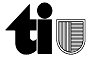 